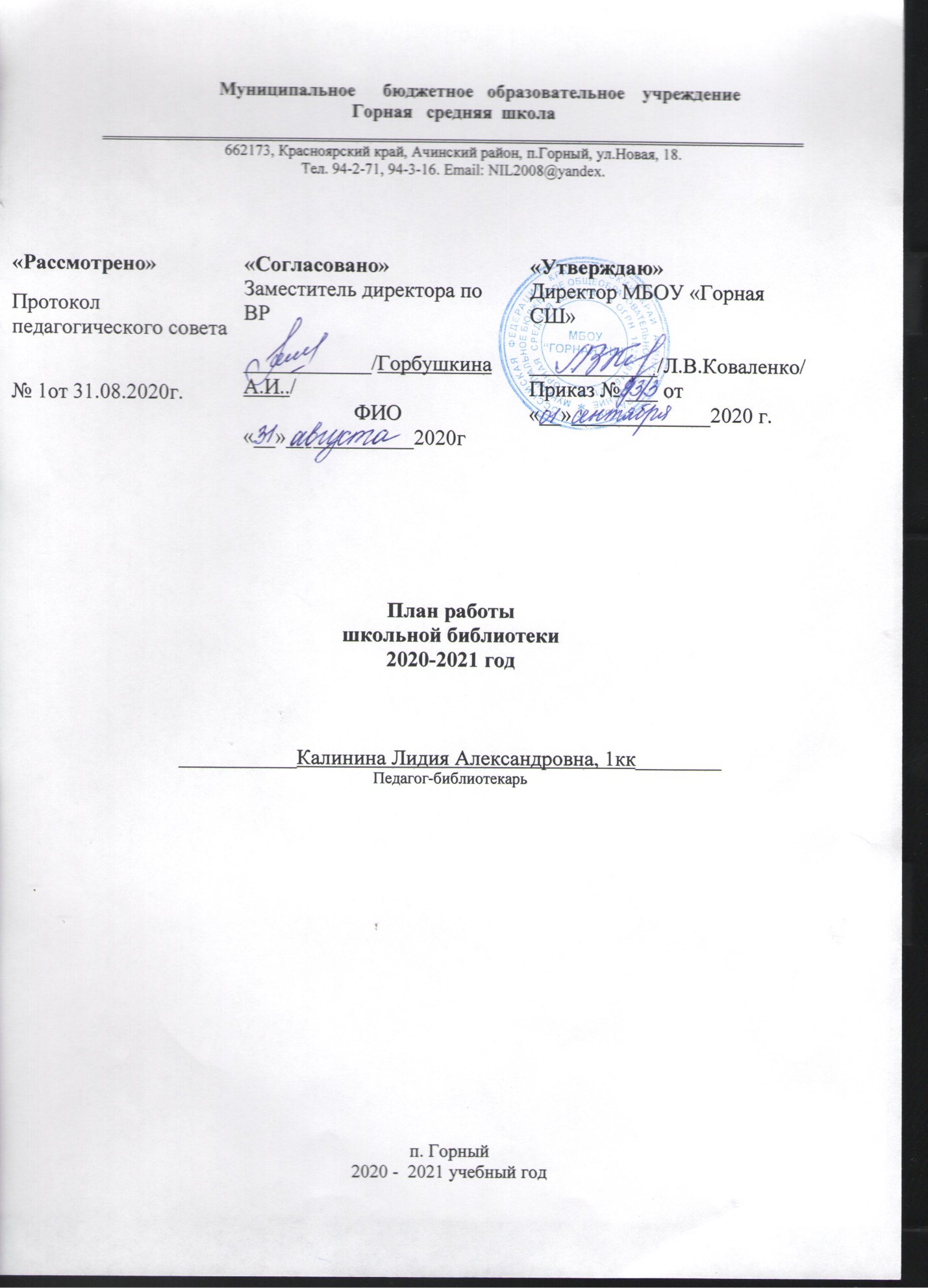 Цель работы школьной библиотеки:обеспечение учебно-воспитательного процесса всеми формами и методами библиотечного обслуживания;содействие педагогическому коллективу в развитии и воспитании учащихся;привитие учащимся любви к чтению, воспитание культуры чтения, бережного отношения к печатным изданиям;привлечение учащихся к систематическому чтению с целью успешного изучения учебных предметов, развития речи, познавательных интересов и способностей, расширения кругозора;оказание помощи в деятельности учащихся и учителей при реализации образовательных проектов.Задачи школьной библиотеки:Формирование библиотечного фонда в соответствии с образовательной программой.Осуществление каталогизации и обработки— книг, учебников, журналов, картотеки учебников, запись и оформление вновь поступившей литературы, ведение документации.Оформление новых поступлений в книжный фонд, знакомство с новыми книгами литературы согласно датам литературного календаря.Осуществление своевременного возврата выданных изданий в библиотеку.Осуществление образовательной, информационной и воспитательной работы среди учащихся школы.Организация мероприятий, ориентированных на воспитание нравственного, гражданско-патриотического самосознания личности, формирование навыков здорового образа жизни.Оказание помощи в деятельности учащихся и учителей при реализации образовательных проектов. Работа с педагогическим коллективом.Формирование у детей информационной культуры и культуры чтения.Воспитание патриотизма и любви к родному краю, его истории, к малой родине.Основные функции школьной библиотеки:Информационная — предоставление возможности использования информации вне зависимости от ее вида, формата и носителя.Воспитательная — способствует развитию чувства патриотизма поотношению к государству, своему краю и школе.Культурологическая — организация мероприятий, воспитывающих культурное и социальное самосознание, содействующих эмоциональному развитию учащихся.Образовательная — поддержка и обеспечение образовательных целей, сформированных в задачах развития школы и в образовательных программах по предметам.Направления деятельности библиотеки:библиотечные уроки;информационные и прочие обзоры литературы;беседы о навыках работы с книгой;подбор литературы для внеклассного чтения;участие в краевых и районных конкурсах;выполнение библиографических запросов;поддержка общешкольных мероприятий.ФОРМИРОВАНИЕ ФОНДА БИБЛИОТЕКИ:работа с библиотечным фондом учебной литературы.подведение итогов движения фонда.диагностика обеспеченности учащихсяработа с перспективными библиографическими изданиями (тематическими планами издательств, перечнями учебников и учебных пособий, рекомендованных и допущенных Министерством образования и региональным комплектом учебников, прайс-листами)составление совместно с учителями-предметниками заказа на учебники и учебные пособияподготовка перечня учебников, планируемых к использованию в новом учебном году для учащихсяприем и обработка поступивших учебниковоформление накладныхзапись в книгу суммарного учеташтемпелеваниеоформление карточкисоставление отчетных документовприем и выдача учебников по графикуинформирование учителей и учащихся о новых поступлениях учебников и учебных пособийоформление выставки «Знакомьтесь — новые учебники»списание фонда с учетом ветхости, морально-устаревшей и смены программ, по установленным правилам и нормампроведение работы по сохранности учебного фонда (рейды по классам и подведением итогов)Работа с фондом художественной литературыОбеспечение свободного доступа.Выдача изданий читателям.Соблюдение правильной расстановки фонда на стеллажах.Систематическое наблюдение за своевременным возвратом в библиотеку выданных изданий.Ведение работы по сохранности фонда.Создание и поддержание комфортных условий для работы читателейСПРАВОЧНО-БИБЛИОГРАФИЧЕСКАЯ РАБОТА:Ознакомление пользователей с минимумом библиотечно- библиографических знаний.Знакомство с правилами пользования библиотекой.Знакомство с расстановкой фонда.Ознакомление со структурой и оформлением книги.Овладение навыками работы со справочными изданиями.ВОСПИТАТЕЛЬНАЯ РАБОТА:Формирование у школьников независимого библиотечного пользования.Обучение носителями информации, поиску, отбору и критической оценки информации.Развивать и поддерживать в детях привычку и радость чтения и учения.Организация выставок, стендов, проведения культурно-массовой работы.Индивидуальная работа при выдаче книг:рекомендательные беседы,беседа о прочитанном,беседа о новых поступлениях (книг, журналов, справочников),исследования читательских интересов пользователя.Новые информационные технологииИспользование возможности мультимедийной техники для продвижения книги и повышения интереса к чтению.Реклама библиотекиПодбор цветовой композиции и оригинального стиля для оформления выставок, разделителей по мере проведения.Создание фирменного стиля, комфортной среды.Профессиональное развитие работника библиотекиПосещение семинаров, участие в конкурсах, присутствие на открытых мероприятиях.Совершенствование традиционных и освоение новых библиотечных технологий.Расширение ассортимента библиотечно-информационных услуг.Повышение квалификации на курсах;Самообразование: чтение журналов «Школьная библиотека», «Библиотека», «Библиотека в школе», газеты;Взаимодействие с другими библиотеками.Работа с библиотечным фондом
Профессиональное развитие работников библиотеки
Работа с читателями
Массовая работа
№Содержание работыСроки исполненияОтветственный1Изучение состава фондов и анализ их использованияВ течение годаБиблиотекарь2Работа с Федеральным перечнем учебников на 2020 -2021 г. Подготовка перечня учебников, планируемых к использованию в новом учебном году. Формирование общешкольного заказа на учебники и учебные пособия на 2021-2022 учебный годМай, август, сентябрьБиблиотекарь4Приём и техническая обработка новых учебных изданийПо мере поступленияБиблиотекарь6Прием и выдача учебников (по графику)Май АвгустБиблиотекарь7Информирование учителей и учащихся о новых поступлениях учебников и учебных пособий.По мере поступленияБиблиотекарь8Обеспечение сохранности: Рейды по проверке учебников Проверка учебного фонда Ремонт книгОктябрь, февральБиблиотекарь, актив б-ки9Санитарный день1 раз в месяцБиблиотекарь, актив б-киПропаганда краеведческой литературыПропаганда краеведческой литературыПропаганда краеведческой литературыПропаганда краеведческой литературы1.Выставка « Край наш родной»ПостоянноБиблиотекарь2.Библиотечный урок:  «Красноярский край– сказочный край»НоябрьБиблиотекарьИндивидуальная работаИндивидуальная работаИндивидуальная работаИндивидуальная работа1.Создание и поддержание комфортных условий для работы читателей, обслуживание их на абонементеВ течение годаБиблиотекарь2.Обслуживание читателей в читальном зале: учащихся и учителей.В течение годаБиблиотекарь3.Рекомендательные беседы при выдаче книг.В течение годаБиблиотекарь4.Беседы о прочитанных книгахВ течение годаБиблиотекарь5.Рекомендательные и рекламные беседы о новых книгах, энциклопедиях и журналах, поступивших в библиотеку.В течение годаБиблиотекарь6.Проведение работы по сохранности учебного фонда (рейды по классам)В течение годаБиблиотекарьРабота с педагогическим коллективомРабота с педагогическим коллективомРабота с педагогическим коллективомРабота с педагогическим коллективом1.Информирование учителей о новой учебной и учебно-методической литературеВ течение годаБиблиотекарь2.Консультационно-информационная работа с педагогамиВ течение годаБиблиотекарьСоздание фирменного стиля:Создание фирменного стиля:Создание фирменного стиля:Создание фирменного стиля:1.Эстетическое оформление библиотекиПостоянноБиблиотекарьРеклама о деятельности библиотекиРеклама о деятельности библиотекиРеклама о деятельности библиотекиРеклама о деятельности библиотеки1.Наглядная (информационные объявления о выставках и мероприятиях, проводимых библиотекой)В течение годаБиблиотекарь2.Оформление выставки, посвященной книгам-юбилярам и другим знаменательным датам календаряВ течение годаБиблиотекарь№Содержание работыСрок исполненияответственные1.Анализ работы библиотеки за 2019- 2020 учебный год.Май-июньБиблиотекарь2.План работы библиотеки на 2020-2021 учебный год.АвгустБиблиотекарь3.Участие в районном МОСогласно плануБиблиотекарь4.Ведение учетной документации школьной библиотеки.Методические дни.Библиотекарь5.Совершенствование и освоение новых библиотечных технологий.ПостоянноБиблиотекарьПриказы, письма, инструкции о библиотечном деле.Использование электронных носителей.6.Взаимодействие с библиотеками района.ПостоянноБиблиотекарь№Содержание работыСрок исполненияОтветственные1.Обслуживание читателей на абонементе.ПостоянноБиблиотекарь2.Рекомендательные беседы при выдаче книг.ПостоянноБиблиотекарь3.Беседы со школьниками о прочитанном.ПостоянноБиблиотекарь4.Рекомендательные и рекламные беседы о новых книгах, энциклопедиях и журналахПо мере поступленияБиблиотекарь5.Выставка одной книги по творчеству детских писателей и поэтов.4 раза в годБиблиотекарь6.«Десять любимых книг» — популярные издания (выставка)ПостоянноБиблиотекарь7.Выставка одной книги «Это новинка»СентябрьБиблиотекарь8.Просмотр читательских формуляров с целью выявления задолжников. Доведение результатов работы просмотра до сведения классных руководителей.Один раз в четвертьБиблиотекарь9.Проведение бесед о правилах поведения в школьной библиотеке, о культуре чтения книг и журнальной периодики.СентябрьБиблиотекарь10.Оформление и периодическое обновление читательского уголкаАвгустБиблиотекарь11.Подготовка рекомендаций для читателей — школьников в соответствии с возрастными категориями.ПостоянноБиблиотекарь1.Оформление и обзор книжной выставки «Книги — юбиляры 2020-2021 года».Сентябрь-майБиблиотекарь2. 115 лет со дня рождения А.И.КупринаВыставка произведений автора.7 СентябряБиблиотекарь3.Выставка — 130лет со дня рождения  Агаты Кристи 15 СентябряБиблиотекарь4120 лет со дня рождения составителя толкового словаря С.И.Ожегова 22 сентябряБиблиотекарь5125 лет со дня рождения поэта Сергея Есенина 3октябряБиблиотекарь6Всемирный день животных — Информационный стенд. Выставка книг авторов (Бианки, Пришвин и др.)4 октябряБиблиотекарь7.Международный день школьных библиотек22 октябряБиблиотекарь8.150 лет со дня рождения И.А.Бунина22 октябряБиблиотекарь9100 лет со дня рождения Джани Родари23 октябряБиблиотекарь10День Народного Единства4 ноябряБиблиотекарь11День матери — Информационный стенд. История праздника.25 ноябряБиблиотекарь12Выставка – 105 лет со дня  рождения писателя К.М. Симонова28 ноябряБиблиотекарь13140 лет со дня рождения А.А.Блока28 ноябряБиблиотекарь14115 лет со дня рождения Г.Н.Троепольского29 ноябряБиблиотекарь15Выставка –  195 лет со дня рождения А.Н.Плещеева(1825–1893), русского поэта4 декабряБиблиотекарь16.Выставка – 200 лет со дня рождения А Фета.  русского  поэта 5 декабряБиблиотекарь17День героев Отечества9 декабряБиблиотекарь18110 лет со дня рождения писателя А.Н .Рыбакова (1911- 1999)14 январяБиблиотекарь19Выставка – 130 лет со дня рождения Осипа Мандельштама (1891 -1938)15 январяБиблиотекарь20.Выставка – 195 лет со дня рождения русского писателя сатирика М.Е.Салтыкова-Щедрина27 январяБиблиотекарь21.День памяти А.С. Пушкина (1799-1837), Выставка произведений писателя и пота. Информационный стенд. Интересные факты из жизни.8 февраляБиблиотекарь22.Международный день книгодарения14 февраляБиблиотекарь23190 лет со дня рождения татарского поэта Мусы Джалиля15 февраляБиблиотекарь24115 лет со дня рождения Агнии Львовны Барто детской писательницы17 февраляБиблиотекарь25День защитника Отечества — Информационный стенд. Истоки праздника.23 февраляБиблиотекарь26Международный женский день — Выставка произведений на тему «Великие женщины»8 мартаБиблиотекарь27. Неделя детской книги.мартБиблиотекарь28.Международный день птиц1 апреляБиблиотекарь29.135 лет со дня рождения поэта Н.С.Гумилева 15апреляБиблиотекарь30Всемирный день земли22 апрелябиблиотекарь31.День Победы в Великой Отечественной войне 1941-1945 гг. Выставка художественных произведений о ВОВ9 маяБиблиотекарь32.Прием учебников  майБиблиотекарь